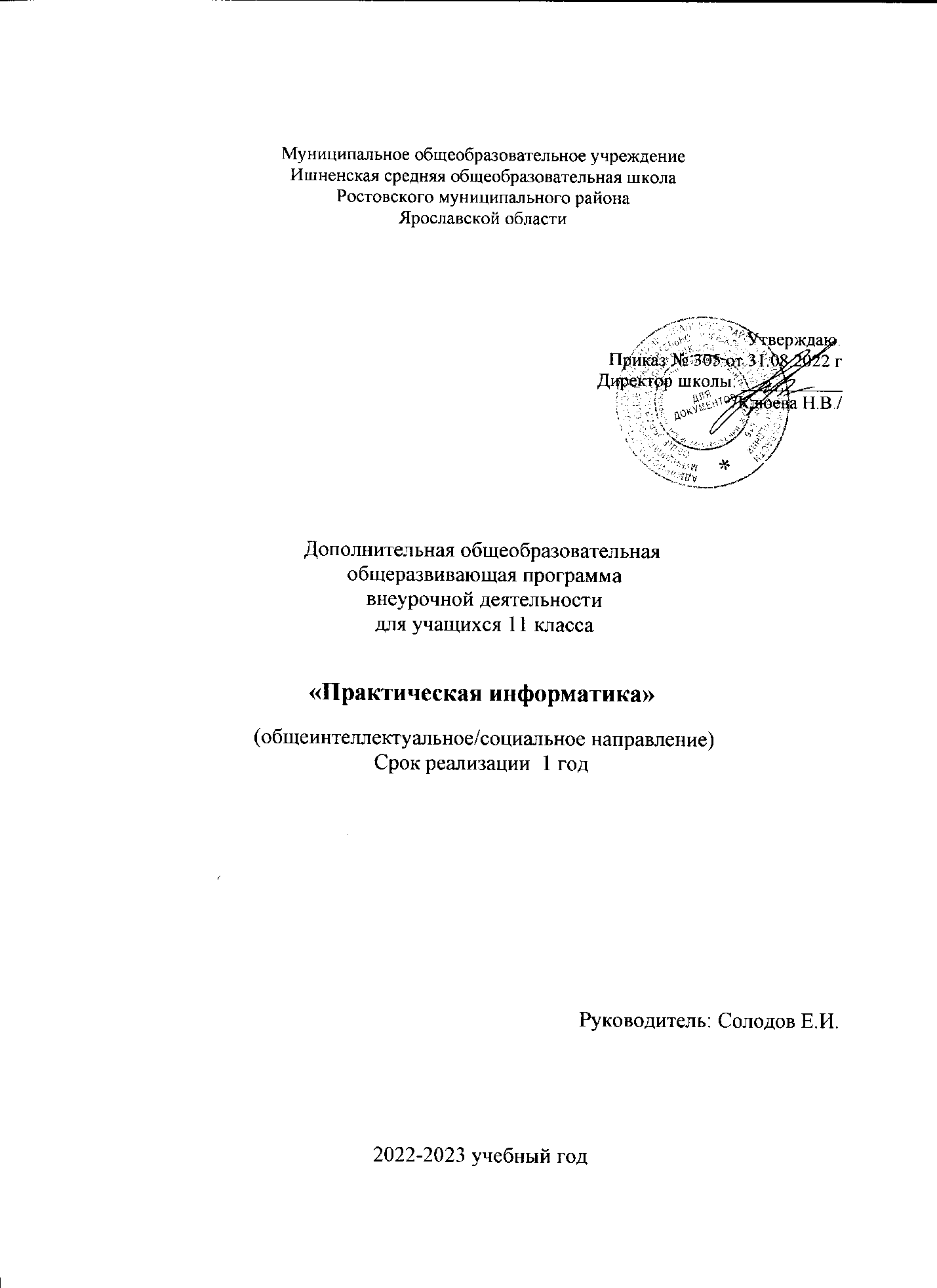 I. Пояснительная записка 	Рабочая программа курса внеурочной деятельности «Практическая  информатика» разработана на основе требований к результатам освоения основной образовательной программы среднего общего образования и обеспечивает достижение планируемых результатов. Стремительно развивающиеся цифровое общество требуют сегодня от человека умения профессионально использовать компьютерную технику, находить оптимальные решения сложных задач. Задача же школы заключается в том, чтобы подготовить учащихся, обладающих необходимым набором знаний и умений, которые позволят им уверенно чувствовать себя в жизни. II.  Общая характеристика курса внеурочной деятельностиЦель курса: создать условия для формирования у учащихся интеллектуальных и практических умений в области обработки информации, повышения интереса к изучению информатики; формирования умения самостоятельно приобретать и применять знания. 				Основные задачи курса:  Обучающие:                                                                                                                 -  научить учащихся решать задачи информатики в объеме;                                     -  подготовка к участию в олимпиадах по информатике;                                        -  развитие логического мышления и вычислительных навыков. Воспитательные:                                                                                                       - формирование навыков самостоятельной работы, работы в малых группах;  -  формирование мировоззрения обучающихся, логической и эвристической составляющих мышления, алгоритмического мышления через работу над решением задач;                                                                                                                            -  формирование системы нравственных, межличностных отношений, культуры общения;                                                                                                       -  воспитание привычки к труду, умения доводить начатое дело до конца. Развивающие:                                                                                                            - формирование навыков работы со справочной литературой, с компьютером;  - развитие мышления через усвоение таких приемов мыслительной деятельности как умения анализировать, сравнивать, синтезировать, обобщать, выделять главное, доказывать, опровергать;                                       -  развитие пространственного воображения через решение различных задач;  - развитие математического мышления, смекалки, эрудиции;                                                   -  развитие у учащихся вариативного мышления, воображения, фантазии, творческих способностей, умения аргументировать свои высказывания, строить простейшие умозаключения. III. Место курса внеурочной деятельности в учебном плане Программа реализуется в объеме 34 часов (1 час в неделю) в 11 классе.  IV. Планируемые результаты освоения курса внеурочной деятельности  Личностными результатами изучения курса являются:                                                                    -  сформированность мировоззрения, соответствующего современному уровню развития науки и общественной практики;                                                                            -   сформированность навыков сотрудничества со сверстниками, детьми младшего возраста, взрослыми в образовательной, общественно полезной, учебноисследовательской, проектной и других видах деятельности;                                               -  бережное, ответственное и компетентное отношение к физическому и психологическому здоровью как собственному, так и других людей; -  готовность и способность к образованию, в том числе самообразованию, на протяжении всей жизни; сознательное отношение к непрерывному образованию как условию успешной профессиональной и общественной деятельности; осознанный выбор будущей профессии и возможностей реализации собственных жизненных планов;                                                                                   -  осознанный выбор будущей профессии и возможностей реализации собственных жизненных планов; отношение к профессиональной деятельности, к как возможности участия в решении личных, общественных, государственных, общенациональных проблем.Метапредметными результатами изучения курса являются:  Регулятивные:                                                                                                                         - определять и формулировать цель деятельности на уроке с помощью учителя и самостоятельно;                                                                                                             - проговаривать последовательность действий на уроке;                                                           - уметь высказывать своё предположение (версию) на основе работы с программами,  работать по предложенному учителем плану;                                                 - оценивать правильность выполнения действия на уровне адекватной ретроспективной  оценки;                                                                                                             - вносить необходимые коррективы в действие после его завершения на основе учета  характера сделанных ошибок.                                                                    - учиться совместно с учителем и другими учениками давать эмоциональную оценку  деятельности класса на уроке.                                                    Познавательные:                                                                                                                               - добывать новые знания: находить ответы на вопросы, используя книги, журналы,  интернет, свой жизненный опыт и информацию, полученную на уроке;                                                                                                                                                   - перерабатывать полученную информацию: делать выводы в результате совместной  работы всего класса;                                                                                      - владеть общими приемами решения задач;                                                                                   - преобразовывать информацию из одной формы в другую, находить и формулировать  решение задачи с помощью простейших моделей.  Коммуникативные:                                                                                                                       - умение донести свою позицию до других: оформлять свою мысль в устной и  письменной речи (на уровне одного предложения или небольшого текста);  - совместно договариваться о правилах общения и поведения в школе и следовать им;                                                                                                                       - учиться выполнять различные роли в группе (лидера, исполнителя, критика).V. Содержание внеурочной деятельности «Практическая  информатика»VI. Тематическое планирование курса внеурочной деятельностиСписок литературы- Информатика. Базовый уровень: учебник для 10 класса / И.Г. Семакин, Е.К. Хеннер, Т.Ю. Шеина. – 2-е изд. М.: БИНОМ. Лаборатория знаний, 2014. – 264 с.: ил.- Информатика. Базовый уровень: учебник для 11 класса / И.Г. Семакин, Е.К. Хеннер, Т.Ю. Шеина. – 2-е изд. М.: БИНОМ. Лаборатория знаний, 2014. – 224 с.: ил.- Информатика. УМК для старшей школы: 10–11 классы. Базовый уровень. Методическое пособие для учителя / Авторы-составители: М. С. Цветкова, И. Ю. Хлобыстова. — Эл. изд. —М. : БИНОМ. Лаборатория знаний, 2013. —86 с. : ил.- Информатика и ИКТ. Задачник-практикум. ч. 1 Авторы: под ред. И. Г. Семакина, Е. К. Хеннера изд. М.: БИНОМ. Лаборатория знаний, 2014- Информатика и ИКТ. Задачник-практикум. ч. 2 Авторы: под ред. И. Г. Семакина, Е. К. Хеннера изд. М.: БИНОМ. Лаборатория знаний, 2014- Методическая газета для учителя информатики «ИНФОРМАТИКА», издательский дом «ПЕРВОЕ СЕНТЯБРЯ»- Информатика. Базовый уровень: учебник для 10 класса / И.Г. Семакин, Е.К. Хеннер, Т.Ю. Шеина. – 2-е изд. М.: БИНОМ. Лаборатория знаний, 2014. – 264 с.: ил.- Информатика. Базовый уровень: учебник для 11 класса / И.Г. Семакин, Е.К. Хеннер, Т.Ю. Шеина. – 2-е изд. М.: БИНОМ. Лаборатория знаний, 2014. – 224 с.: ил. Электронные учебные пособияhttp://www.metodist.ru Лаборатория информатики МИООhttp://www.it-n.ru Сеть творческих учителей информатикиhttp://www.metod-kopilka.ru Методическая копилка учителя информатикиhttp://fcior.edu.ruhttp://eor.edu.ru Федеральный центр информационных образовательных ресурсов (ОМC)№п/пСодержание занятияФорма проведения занятия1-3Кодирование и декодирование сообщений по  предложенным правилам.Лекция, практикум, выполнение и защита мини-проектов4-7Представление информации в памяти  компьютера. Решение задач на определение  количества информации.Лекция, практикум, выполнение и защита мини-проектов8-10Использование различных форматов при представлении чисел.Лекция, практикум, выполнение и защита мини-проектов11-13Понятие формального исполнителя. Система  команд исполнителя. Среда формального исполнителя. Система отказов. Работа с  конкретными исполнителямиЛекция, практикум, выполнение и защита мини-проектов14Файл. Каталог. Файловая система.Лекция, практикум, выполнение и защита мини-проектов15Электронные (динамические) таблицы.  Относительные, абсолютные и смешанные  ссылки. Использование формул. Выполнение  расчётов. Построение графиков и диаграмм.Лекция, практикум, выполнение и защита мини-проектов16-18Понятие модели объекта. Роль цели при  создании модели. Понятие информационной  модели объектаЛекция, практикум, выполнение и защита мини-проектов19-21Компьютерная сеть. Маска сети. Скорость  передачи данных по каналу связи. Понятие поисковой системы.   Правила формирования сложных запросов в  поисковой системе.22-30Основные приемы работы с массивами. Процедуры и функции. Описание и вызов. Пример  оформления процедуры. Стандартные функции. Синтаксис функции.  Технология создания и использования.31-34Высказывания. Логические операции. Диаграммы  Эйлера-Венна. Логические выражения. Построение  таблиц истинности для логических выражений.  Свойства логических операций. Упрощение  логических выражений. Синтез логических выражений.  Решение логических задач. Логические элементы  компьютера.№п/пТема занятияДата проведения1Информация и информационные процессы.  Кодирование информации2Кодирование информации3Кодирование информации4Определение объема информации5Определение объема информации6Определение объема информации7Определение объема информации8Компьютерная арифметика9Компьютерная арифметика10Компьютерная арифметика11Алгоритмизация. Работа с формальными исполнителями12Работа с формальными исполнителями13Работа с формальными исполнителями14Файловая система. Имена файлов15Информационная технология обработки данных в  среде ТП Excel16Информационная модель объекта17Информационная модель объекта18Информационная модель объекта19Компьютерные сети. Адресация в сетях20Адресация в сетях21Адресация в сетях22Алгоритмизация и программирование23Результат выполнения программы24Результат выполнения программы25Результат выполнения программы26Результат выполнения программы27Результат выполнения программы28Результат выполнения программы29ТИ основных ЛФ. Построение ТИ30Построение ТИ31Логические законы. Логические преобразования32Логические уравнения33Системы логических уравнений34Системы логических уравнений. Подведение итога